DISTRICT COUNCIL OF LOXTON WAIKERIE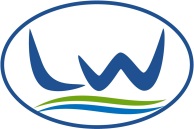 Principal Office: 29 East Terrace, LoxtonTelephone (08) 8584 8000 Fax: (08) 8584 6622               Branch Office: Strangman Road, Waikerie                Telephone (08) 8541 0700  Fax: (08) 8541 3777Time of Travel Please note if your vehicle load exceeds 	4.6meters high and/or 	2.5meters wide; and/ or 	19meters long for an articulated vehicle you are permitted to travel only between sunrise and sunset (as published in the South Australian Government Gazette)This Clearance Certificate – A. Is NOT a PERMIT to access the Council road(s) B. MUST be forwarded to National Heavy Vehicle Regulator (NHVR) by the Applicant to obtain a PERMIT. NHVRPO Box 492Fortitude Valley QLD 4006 Phone: Monday to Friday 7.00am to 5.00pm on 1300 696 487Fax: (07) 3309 8777 Email: info@nhvr.gov.au Council Clearance Certificate is authorised and issued at Council’s discretion upon receipt an assessment of the Application for a Clearance Certificate for restricted Access Vehicle on Council Roads Form, together with any stated attachments issued and completed by the applicant at the time of the applicant request, or, as requested by Council to supplement the application request.Council’s Clearance Certificate may be revoked at any time by Council as a result of changing conditions and/or for any breach of the Terms and Conditions by the Applicant. The applicant will be notified in writing.Proof of insurance cover is to be provided to Council with the application, and a Clearance Certificate will not be issued until such time as a copy of the insurance cover is received. This Clearance Certificate shall be withdrawn on the cancellation of this Insurance cover. In making this application, I/we acknowledge that I/we have read, understand and agree to be bound by the Conditions of the Authorisation and declare that the particulars provided by me/us with regard to the Clearance Certificate are true and accurate. Date the     	day of     	20     ................................................……………The Applicant/Authorised RepresentativeName of The Applicant/Authorised Representative (print)TERMS AND CONDITIONS OF THE CLEARANCE CERTIFICATE1.	The Applicant agrees to indemnify and keep indemnified the Council against all actions, costs, claims, loss, damages, changes and expenses whatsoever resulting from any act, omission or failure by the Applicant to comply with these Conditions of Clearance or any Special Conditions of Clearance contained herein; 2.	Prior to commencement the applicant shall ensure a minimum of $10,000,000 Public Liability Policy of Insurance is in force to cover their liabilities to third parties; 3.	Only approved local Roads as authorised by Council’s Clearance Certificate and the Permit issued by DTEI Transport Services Division may be accessed by the Restricted Access Vehicle/s identified with existing application. 4.	Any Road surface and/or Roadside furniture and/or Infrastructure damage resulting in access by the applicants vehicle/s will be wholly repaired at the applicants expense as soon as it is reasonably practical in consultation and liaison with Council and to Council satisfaction. 5.	Vehicle speed limits and access time limits imposed must be adhered to at all times and may apply whether the vehicle is laden or unladen. 6.	The issue of Council’s Clearance Certificate does not provide exemptions to exceed dimension or mass or designated load limit on bridges, local roads, state roads or any other infrastructure. 7.	It is the applicant’s responsibility to assess adequacy and suitability of routes immediately prior to the intended travel path/s and undertake any necessary approvals and/or risk minimisations. 8.	Drivers/Operators must avoid all horizontal and vertical obstructions, the applicant is advised to be aware of location details concerning all existing services such as ETSA; especially low powerlines, Telstra and SA Water. 9.	Your company shall provide, erect and maintain all barricades, sign, lighting etc 	necessary for the protection of property and for the safety of the public, and shall remove them when no longer required; 10.	The cutting, trimming or destruction of roadside vegetation shall not be permitted. If deemed necessary, written authorisation must be requested by the applicant approval by Council’s Director Infrastructure & Asset’s or delegate. 11.	Street signage or other street furniture requiring temporary relocation must be re-erected immediately after the transportation vehicle has passed; 12.	Any damage to the road/s and/or infrastructure resulting from access by the Applicant’s Vehicle/s will be repaired at the applicant’s expense within 7 days of its occurrence; 13. 	Applications concerning over-dimensional vehicles in terms of width or length or height may require attachment of a Traffic Management Plan by the Applicant that should include details of any escort vehicle/s and/or temporary signage, letter drops, or notices issued to local Residents and Businesses. 14.	For Transportable buildings a Development application must have approval by Council’s Sustainable Development Department prior to approval being granted 15.	Buildings containing Asbestos will not be granted approval APPLICATION FOR CLEARANCE CERTIFICATEFOR RESTRICTED ACCESS/OVERDIMENSIONAL VEHICLES(For Access to Local Government Private Roads)To be completed by the applicant To be completed by the applicant To be completed by the applicant To be completed by the applicant I/We(Name of Applicant)For and on behalf of(Company/Business)Of(Business Address)Telephone (bus)MobileFaxEmailHereby make application to the (Council)To operate the following Restricted Access Vehicle/s - To operate the following Restricted Access Vehicle/s - To operate the following Restricted Access Vehicle/s - To operate the following Restricted Access Vehicle/s - Vehicle Combination No. of TrailersNo. of AxlesRegistration  details  of all ComponentsPlease list Council Road/s below and include map and/or diagram and show direction of travel nominating left and right turns For the purpose ofI acknowledge that if the purpose if for transportable building either, being removed or placement on a property. Development approval will be required.I acknowledge that if the purpose if for transportable building either, being removed or placement on a property. Development approval will be required.Approved Development Application No To and from the following propertiesDate/s and Time/s of Proposed Access      to      Between       am  pm          and              am  pm 